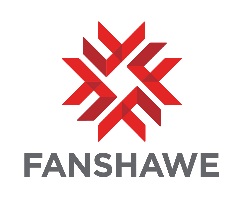 REB Annual Review and/or Status Update Form	Research Ethics Board	Protocol #   Pursuant to section 6.14 of the Tri-Council Policy Statement: Ethical Conduct for Research Involving Humans (TCPS2 (2014)), “...continuing ethics review shall consist of an annual status report (for multi-year research projects), and an end-of-study report (projects lasting less than one year).”Please complete the following sections in order to provide the aforementioned report(s).Status of ResearchSelect box if Research is still in progress	I confirm that there is no new information that may affect the Fanshawe College Research Ethics Board’s continuing approval of this protocol. Any future revisions to the research protocol and/or supplementary documentation will be reported to the Research Ethics Board for re-approval.Select box if Research has been terminated early	Please attach a document outlining the reason or reasons for the early terminationSelect box if Research is complete	I confirm that this research protocol has been completed and will not require any further Research Ethics Board guidance or approval.Signature of Principal ResearcherDatePrincipal Researcher(s):Contact Information:(if changed from original submission)Research Protocol Title:Protocol Start Date:Protocol End Date:Research Ethics Board Expiry Date: